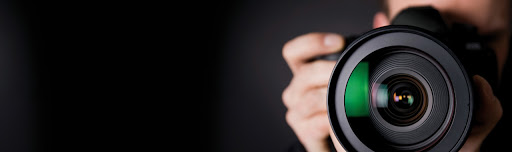 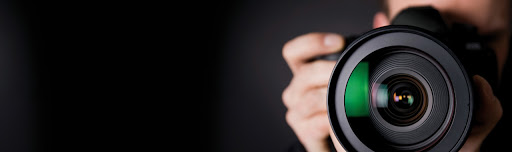 SESSION PRICINGSESSION PRICINGPRODUCT PRICINGPRODUCT PRICINGBASIC PACKAGE $   350 CANVASONE HOUR SESSION5 X 7 $      20 25 EDITED PICTURES8 X 10 $      55 1 LOCATION8 X 20 $    100 PHOTO ALBUM20 X 30 $    220 ONE 5X7 PRINT30 X 50 $    350 ONLINE ACCESSLARGE CANVAS AVAILABLE ON REQUESTLARGE CANVAS AVAILABLE ON REQUESTGOLD PACKAGE $   500 PRINTSTHREE HOURS SESSION4 X 6 $      10 100 EDITED PICTURES5 X 7 $      15 2-3 LOCATIONS6 X 8 $      40 PHOTO ALBUM6 X 10 $      50 THREE 5X7 PRINT11 X 14 $      60 ONLINE ACCESS13 X 19 $      65 PREMIUM PACKAGE $     780 ALBUMS10 HOURS COVERAGE10 X 10 $    250 300 PHOTOS ON DISC12 X 12 $    350 CANVAS PRINT14 X 11 $    450 PHOTO ALBUMPLEASE ASK US ABOUT
CUSTOM ALBUMSPLEASE ASK US ABOUT
CUSTOM ALBUMSONLINE ACCESSPLEASE ASK US ABOUT
CUSTOM ALBUMSPLEASE ASK US ABOUT
CUSTOM ALBUMSOLD PHOTOS BACK TO LIFEOLD PHOTOS BACK TO LIFESPECIAL ITEMSSPECIAL ITEMSPHOTO RESTORATION $       10 MINOR RETOUCHING $      10 DVD SLIDESHOW $     100 GLAMOUR RETOUCHING $      20 IMAGES ON A DISC $     100 11 X 14 DELUXE PORTRAIT $      25 A4 PHOTO BOOK ALBUM $     300 8 WALLET PORTRAITS 2.5X3.5 $      20 THE COMPLETE PACKAGE $     350 SCHOOL ALBUM 12 8X10 PRINTS $    100 www.mybestphotography.com  ǀ  info@mybestphotography.com  ǀ   555-3535-258www.mybestphotography.com  ǀ  info@mybestphotography.com  ǀ   555-3535-258www.mybestphotography.com  ǀ  info@mybestphotography.com  ǀ   555-3535-258www.mybestphotography.com  ǀ  info@mybestphotography.com  ǀ   555-3535-258www.mybestphotography.com  ǀ  info@mybestphotography.com  ǀ   555-3535-258